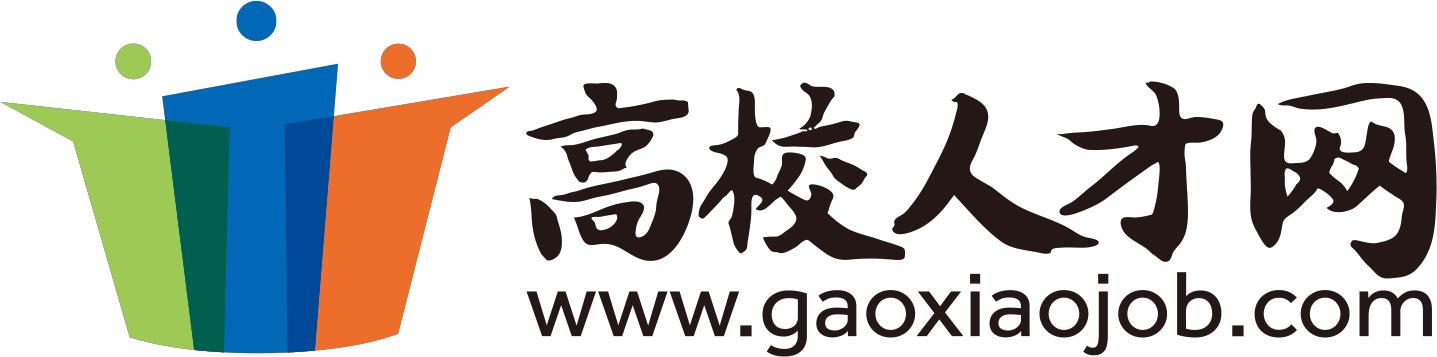 附件6职业教育专业目录（2021年）中等职业教育专业高等职业教育专科专业高等职业教育本科专业序号专业代码专业名称61农林牧渔大类61农林牧渔大类61农林牧渔大类6101农业类6101农业类6101农业类1610101种子生产技术2610102作物生产技术3610103循环农业与再生资源利用4610104家庭农场生产经营5610105园艺技术6610106植物保护7610107茶叶生产与加工8610108中草药栽培9610109烟草栽培与加工10610110饲草栽培与加工11610111农村电气技术12610112设施农业生产技术13610113农机设备应用与维修14610114农产品加工与质量检测15610115农产品贮藏与加工16610116农产品营销与储运17610117棉花加工与检验18610118休闲农业生产与经营19610119农资营销与服务6102林业类6102林业类6102林业类20610201林业生产技术21610202园林技术22610203园林绿化23610204森林资源保护与管理24610205木业产品加工技术6103畜牧业类6103畜牧业类6103畜牧业类25610301畜禽生产技术26610302特种动物养殖27610303宠物养护与经营28610304蚕桑生产与经营6104渔业类6104渔业类6104渔业类29610401淡水养殖30610402海水养殖31610403航海捕捞62资源环境与安全大类62资源环境与安全大类62资源环境与安全大类6201资源勘查类6201资源勘查类6201资源勘查类32620101国土资源调查33620102地质调查与找矿34620103宝玉石加工与检测6202地质类6202地质类6202地质类35620201水文地质与工程地质勘查36620202钻探技术37620203掘进技术38620204岩土工程勘察与施工39620205地球物理勘探技术40620206地质灾害调查与治理施工6203测绘地理信息类6203测绘地理信息类6203测绘地理信息类41620301工程测量技术42620302地图绘制与地理信息系统43620303地质与测量44620304航空摄影测量6204石油与天然气类6204石油与天然气类6204石油与天然气类45620401油气储运46620402石油地质录井与测井47620403石油钻井48620404油气开采6205煤炭类6205煤炭类6205煤炭类49620501采矿技术50620502矿井建设技术51620503矿井通风与安全52620504矿山机电53620505煤炭综合利用技术6206金属与非金属矿类6206金属与非金属矿类6206金属与非金属矿类54620601选矿技术6207气象类6207气象类6207气象类55620701气象服务6208环境保护类6208环境保护类6208环境保护类56620801环境监测技术57620802环境治理技术58620803生态环境保护6209安全类6209安全类6209安全类59620901安全技术与管理60620902应急救援技术61620903防灾减灾技术62620904森林消防63能源动力与材料大类63能源动力与材料大类63能源动力与材料大类6301电力技术类6301电力技术类6301电力技术类63630101发电厂及变电站运行与维护64630102水电厂机电设备安装与运行65630103电力系统自动化装置调试与维护66630104输配电线路施工与运行67630105供用电技术6302热能与发电工程类6302热能与发电工程类6302热能与发电工程类68630201火电厂热力设备安装69630202火电厂热工仪表安装与检修70630203火电厂热力设备运行与检修71630204火电厂集控运行72630205火电厂水处理及化学监督6303新能源发电工程类6303新能源发电工程类6303新能源发电工程类73630301光伏工程技术与应用74630302风力发电设备运行与维护75630303太阳能与沼气技术利用6304黑色金属材料类6304黑色金属材料类6304黑色金属材料类76630401钢铁冶炼技术77630402钢铁装备运行与维护6305有色金属材料类6305有色金属材料类6305有色金属材料类78630501有色金属冶炼技术79630502金属压力加工6307建筑材料类6307建筑材料类6307建筑材料类80630701建筑材料智能生产技术81630702新型建筑材料生产技术82630703建筑材料检测技术83630704装配式建筑构件制作技术64土木建筑大类64土木建筑大类64土木建筑大类6401建筑设计类6401建筑设计类6401建筑设计类84640101建筑表现85640102建筑装饰技术86640103古建筑修缮87640104园林景观施工与维护6402城乡规划与管理类6402城乡规划与管理类6402城乡规划与管理类88640201城镇建设6403土建施工类6403土建施工类6403土建施工类89640301建筑工程施工90640302装配式建筑施工91640303建筑工程检测6404建筑设备类6404建筑设备类6404建筑设备类92640401建筑智能化设备安装与运维93640402建筑水电设备安装与运维94640403供热通风与空调施工运行6405建设工程管理类6405建设工程管理类6405建设工程管理类95640501建筑工程造价96640502建设项目材料管理6406市政工程类6406市政工程类6406市政工程类97640601市政工程施工98640602给排水工程施工与运行99640603城市燃气智能输配与应用6407房地产类6407房地产类6407房地产类100640701房地产营销101640702物业服务65水利大类65水利大类65水利大类6501水文水资源类6501水文水资源类6501水文水资源类102650101水文与水资源勘测6502水利工程与管理类6502水利工程与管理类6502水利工程与管理类103650201水利工程运行与管理104650202水利水电工程施工105650203机电排灌工程技术106650204现代灌溉技术107650205农村饮水供水工程技术6503水利水电设备类6503水利水电设备类6503水利水电设备类108650301水泵站机电设备安装与运行109650302水电站运行与管理6504水土保持与水环境类6504水土保持与水环境类6504水土保持与水环境类110650401水土保持技术111650402水环境智能监测与保护66装备制造大类66装备制造大类66装备制造大类6601机械设计制造类6601机械设计制造类6601机械设计制造类112660101机械制造技术113660102机械加工技术114660103数控技术应用115660104金属热加工116660105焊接技术应用117660106金属表面处理技术应用118660107增材制造技术应用119660108模具制造技术120660109工业产品质量检测技术6602机电设备类6602机电设备类6602机电设备类121660201智能设备运行与维护122660202光电仪器制造与维修123660203电机电器制造与维修124660204新能源装备运行与维护125660205制冷和空调设备运行与维护126660206电梯安装与维修保养6603自动化类6603自动化类6603自动化类127660301机电技术应用128660302电气设备运行与控制129660303工业机器人技术应用130660304工业自动化仪表及应用131660305液压与气动技术应用132660306智能化生产线安装与运维133660307计量测试与应用技术6605船舶与海洋工程装备类6605船舶与海洋工程装备类6605船舶与海洋工程装备类134660501船体修造技术135660502船舶机械装置安装与维修136660503船舶电气装置安装与调试137660504船舶内装6606航空装备类6606航空装备类6606航空装备类138660601无人机操控与维护6607汽车制造类6607汽车制造类6607汽车制造类139660701汽车制造与检测140660702新能源汽车制造与检测141660703汽车电子技术应用67生物与化工大类67生物与化工大类67生物与化工大类6701生物技术类6701生物技术类6701生物技术类142670101生物产品检验检测143670102生物化工技术应用6702化工技术类6702化工技术类6702化工技术类144670201化学工艺145670202石油炼制技术146670203精细化工技术147670204高分子材料加工工艺148670205橡胶工艺149670206林产化工技术150670207分析检验技术151670208化工机械与设备152670209化工仪表及自动化153670210火炸药技术154670211烟花爆竹生产与管理68轻工纺织大类68轻工纺织大类68轻工纺织大类6801轻化工类6801轻化工类6801轻化工类155680101化妆品制造技术156680102现代造纸工艺157680103家具设计与制作158680104塑料成型159680105皮革工艺160680106钟表维修6802包装类6802包装类6802包装类161680201包装设计与制作6803印刷类6803印刷类6803印刷类162680301印刷媒体技术6804纺织服装类6804纺织服装类6804纺织服装类163680401纺织技术与服务164680402服装设计与工艺165680403丝绸工艺166680404针织工艺167680405数字化染整工艺168680406服装制作与生产管理69食品药品与粮食大类69食品药品与粮食大类69食品药品与粮食大类6901食品类6901食品类6901食品类169690101食品加工工艺170690102酿酒工艺与技术171690103民族食品加工技术172690104食品安全与检测技术6902药品与医疗器械类6902药品与医疗器械类6902药品与医疗器械类173690201制药技术应用174690202生物制药工艺175690203生物药物检验176690204药品食品检验177690205制药设备维修178690206医疗设备安装与维护179690207医疗器械维修与营销6903粮食类6903粮食类6903粮食类180690301粮油和饲料加工技术181690302粮油储运与检验技术70交通运输大类70交通运输大类70交通运输大类7001铁道运输类7001铁道运输类7001铁道运输类182700101铁道工程施工与维护183700102电力机车运用与检修184700103内燃机车运用与检修185700104铁道车辆运用与检修186700105电气化铁道供电187700106铁道信号施工与维护188700107铁道运输服务189700108高速铁路乘务190700109铁道桥梁隧道施工与维护7002道路运输类7002道路运输类7002道路运输类191700201道路与桥梁工程施工192700202公路养护与管理193700203交通运营服务194700204交通工程机械运用与维修195700205汽车服务与营销196700206汽车运用与维修197700207汽车车身修复198700208汽车美容与装潢199700209新能源汽车运用与维修7003水上运输类7003水上运输类7003水上运输类200700301船舶驾驶201700302船舶机工与水手202700303轮机维护与管理203700304邮轮乘务204700305水路运输服务205700306港口机械运用与维修206700307外轮理货207700308工程潜水7004航空运输类7004航空运输类7004航空运输类208700401民航运输服务209700402航空服务210700403飞机设备维修211700404机场场务技术与管理7006城市轨道交通类7006城市轨道交通类7006城市轨道交通类212700601城市轨道交通车辆运用与检修213700602城市轨道交通信号维护214700603城市轨道交通供电215700604城市轨道交通运营服务7007邮政类7007邮政类7007邮政类216700701邮政快递运营217700702邮政快递安全技术218700703邮政通信服务71电子与信息大类71电子与信息大类71电子与信息大类7101电子信息类7101电子信息类7101电子信息类219710101电子信息技术220710102物联网技术应用221710103电子技术应用222710104电子材料与元器件制造223710105电子电器应用与维修224710106服务机器人装配与维护7102计算机类7102计算机类7102计算机类225710201计算机应用226710202计算机网络技术227710203软件与信息服务228710204数字媒体技术应用229710205大数据技术应用230710206移动应用技术与服务231710207网络信息安全232710208网络安防系统安装与维护233710209网站建设与管理234710210计算机平面设计235710211计算机与数码设备维修7103通信类7103通信类7103通信类236710301现代通信技术应用237710302通信系统工程安装与维护238710303通信运营服务7104集成电路类7104集成电路类7104集成电路类239710401微电子技术与器件制造72医药卫生大类72医药卫生大类72医药卫生大类7202护理类7202护理类7202护理类240720201护理7203药学类7203药学类7203药学类241720301药剂7204中医药类7204中医药类7204中医药类242720401中医243720402中医护理244720403中药245720404藏医医疗与藏药246720405维医医疗与维药247720406蒙医医疗与蒙药248720407中药制药249720408中医康复技术250720409中医养生保健251720410哈医医疗与哈药7205医学技术类7205医学技术类7205医学技术类252720501医学检验技术253720502医学影像技术254720503医学生物技术255720504口腔修复工艺7206康复治疗类7206康复治疗类7206康复治疗类256720601康复技术257720602康复辅助器具技术及应用7207公共卫生与卫生管理类7207公共卫生与卫生管理类7207公共卫生与卫生管理类258720701卫生信息管理7208健康管理与促进类7208健康管理与促进类7208健康管理与促进类259720801营养与保健260720802生殖健康管理261720803婴幼儿托育7209眼视光类7209眼视光类7209眼视光类262720901眼视光与配镜73财经商贸大类73财经商贸大类73财经商贸大类7301财政税务类7301财政税务类7301财政税务类263730101纳税事务7302金融类7302金融类7302金融类264730201金融事务7303财务会计类7303财务会计类7303财务会计类265730301会计事务7304统计类7304统计类7304统计类266730401统计事务7305经济贸易类7305经济贸易类7305经济贸易类267730501国际商务268730502服务外包7306工商管理类7306工商管理类7306工商管理类269730601连锁经营与管理270730602市场营销271730603客户信息服务7307电子商务类7307电子商务类7307电子商务类272730701电子商务273730702跨境电子商务274730703移动商务275730704网络营销276730705直播电商服务7308物流类7308物流类7308物流类277730801物流服务与管理278730802冷链物流服务与管理279730803国际货运代理280730804物流设施运行与维护74旅游大类74旅游大类74旅游大类7401旅游类7401旅游类7401旅游类281740101旅游服务与管理282740102导游服务283740103康养休闲旅游服务284740104高星级饭店运营与管理285740105茶艺与茶营销286740106会展服务与管理7402餐饮类7402餐饮类7402餐饮类287740201中餐烹饪288740202西餐烹饪289740203中西面点75文化艺术大类75文化艺术大类75文化艺术大类7501艺术设计类7501艺术设计类7501艺术设计类290750101艺术设计与制作291750102界面设计与制作292750103数字影像技术293750104皮革制品设计与制作294750105服装陈列与展示设计295750106工艺美术296750107绘画297750108首饰设计与制作298750109动漫与游戏设计299750110美发与形象设计300750111美容美体艺术301750112工艺品设计与制作7502表演艺术类7502表演艺术类7502表演艺术类302750201音乐表演303750202舞蹈表演304750203戏曲表演305750204戏剧表演306750205曲艺表演307750206服装表演308750207杂技与魔术表演309750208木偶与皮影表演及制作310750209戏曲音乐311750210舞台艺术设计与制作312750211数字音乐制作313750212乐器维修与制作7503民族文化艺术类7503民族文化艺术类7503民族文化艺术类314750301民族音乐与舞蹈315750302民族美术316750303民族服装与饰品317750304民族纺染织绣技艺318750305民间传统工艺319750306民族工艺品设计与制作7504文化服务类7504文化服务类7504文化服务类320750401社会文化艺术321750402文物保护技术322750403图书档案数字化管理76新闻传播大类76新闻传播大类76新闻传播大类7601新闻出版类7601新闻出版类7601新闻出版类323760101出版商务7602广播影视类7602广播影视类7602广播影视类324760201播音与主持325760202广播影视节目制作326760203影像与影视技术327760204动漫与游戏制作77教育与体育大类77教育与体育大类77教育与体育大类7701教育类7701教育类7701教育类328770101幼儿保育7702语言类7702语言类7702语言类329770201商务英语330770202商务日语331770203商务德语332770204商务韩语333770205商务俄语334770206商务法语335770207商务泰语336770208商务阿拉伯语337770209旅游外语7703体育类7703体育类7703体育类338770301体育设施管理与经营339770302休闲体育服务与管理340770303运动训练78公安与司法大类78公安与司法大类78公安与司法大类7804法律实务类7804法律实务类7804法律实务类341780401法律事务7807安全防范类7807安全防范类7807安全防范类342780701安全保卫服务79公共管理与服务大类79公共管理与服务大类79公共管理与服务大类7901公共事业类7901公共事业类7901公共事业类343790101社会工作事务344790102社区公共事务管理345790103社会福利事业管理7902公共管理类7902公共管理类7902公共管理类346790201民政服务347790202人力资源管理事务348790203社会保障事务349790204工商行政管理事务350790205产品质量监督检验7903公共服务类7903公共服务类7903公共服务类351790301现代家政服务与管理352790302智慧健康养老服务353790303老年人服务与管理354790304殡葬服务与管理355790305母婴照护7904文秘类7904文秘类7904文秘类356790401文秘357790402行政事务助理358790403商务助理序号专业代码专业名称41农林牧渔大类41农林牧渔大类41农林牧渔大类4101农业类4101农业类4101农业类1410101种子生产与经营2410102作物生产与经营管理3410103现代农业技术4410104生态农业技术5410105园艺技术6410106植物保护与检疫技术7410107茶叶生产与加工技术8410108中草药栽培与加工技术9410109烟草栽培与加工技术10410110饲草生产技术11410111食用菌生产与加工技术12410112设施农业与装备13410113现代农业装备应用技术14410114农产品加工与质量检测15410115绿色食品生产技术16410116农产品流通与管理17410117棉花加工与经营管理18410118休闲农业经营与管理19410119现代农业经济管理20410120农村新型经济组织管理4102林业类4102林业类4102林业类21410201林业技术22410202园林技术23410203草业技术24410204花卉生产与花艺25410205经济林培育与利用26410206森林和草原资源保护27410207林草生态保护与修复28410208野生动植物资源保护与利用29410209自然保护地建设与管理30410210森林生态旅游与康养31410211林业信息技术应用32410212木业智能装备应用技术33410213木业产品设计与制造4103畜牧业类4103畜牧业类4103畜牧业类34410301动物医学35410302动物药学36410303畜牧兽医37410304中兽医38410305宠物医疗技术39410306动物防疫与检疫40410307畜禽智能化养殖41410308特种动物养殖技术42410309宠物养护与驯导43410310动物营养与饲料44410311蚕桑技术4104渔业类4104渔业类4104渔业类45410401水产养殖技术46410402海洋渔业技术47410403水族科学与技术48410404水生动物医学42资源环境与安全大类42资源环境与安全大类42资源环境与安全大类4201资源勘查类4201资源勘查类4201资源勘查类49420101国土资源调查与管理50420102地质调查与矿产普查51420103生态地质调查52420104矿产地质勘查53420105煤田地质勘查54420106岩矿分析与鉴定55420107宝玉石鉴定与加工4202地质类4202地质类4202地质类56420201工程地质勘查57420202水文与工程地质58420203矿山地质59420204钻探工程技术60420205岩土工程技术61420206地球物理勘探技术62420207地质灾害调查与防治63420208环境地质工程64420209城市地质勘查4203测绘地理信息类4203测绘地理信息类4203测绘地理信息类65420301工程测量技术66420302测绘工程技术67420303测绘地理信息技术68420304摄影测量与遥感技术69420305地籍测绘与土地管理70420306国土空间规划与测绘71420307无人机测绘技术72420308矿山测量73420309导航与位置服务74420310空间数字建模与应用技术4204石油与天然气类4204石油与天然气类4204石油与天然气类75420401油气储运技术76420402油气地质勘探技术77420403钻井技术78420404油气智能开采技术79420405油田化学应用技术80420406石油工程技术4205煤炭类4205煤炭类4205煤炭类81420501煤矿智能开采技术82420502矿井建设工程技术83420503通风技术与安全管理84420504矿山机电与智能装备85420505煤炭清洁利用技术86420506煤层气采输技术4206金属与非金属矿类4206金属与非金属矿类4206金属与非金属矿类87420601矿山智能开采技术88420602矿物加工技术4207气象类4207气象类4207气象类89420701大气科学技术90420702大气探测技术91420703应用气象技术92420704雷电防护技术4208环境保护类4208环境保护类4208环境保护类93420801环境监测技术94420802环境工程技术95420803生态保护技术96420804生态环境大数据技术97420805环境管理与评价98420806生态环境修复技术99420807绿色低碳技术100420808资源综合利用技术101420809水净化与安全技术102420810核与辐射检测防护技术103420811智能环保装备技术4209安全类4209安全类4209安全类104420901安全技术与管理105420902化工安全技术106420903工程安全评价与监理107420904安全智能监测技术108420905应急救援技术109420906消防救援技术110420907森林草原防火技术111420908职业健康安全技术43能源动力与材料大类43能源动力与材料大类43能源动力与材料大类4301电力技术类4301电力技术类4301电力技术类112430101发电厂及电力系统113430102水电站机电设备与自动化114430103水电站与电力网技术115430104分布式发电与智能微电网技术116430105电力系统自动化技术117430106电力系统继电保护技术118430107输配电工程技术119430108供用电技术120430109农业电气化技术121430110机场电工技术122430111电力客户服务与管理4302热能与发电工程类4302热能与发电工程类4302热能与发电工程类123430201热能动力工程技术124430202城市热能应用技术125430203地热开发技术126430204太阳能光热技术与应用127430205发电运行技术128430206热工自动化技术129430207核电站动力设备运行与维护130430208电厂化学与环保技术4303新能源发电工程类4303新能源发电工程类4303新能源发电工程类131430301光伏工程技术132430302风力发电工程技术133430303生物质能应用技术134430304氢能技术应用135430305工业节能技术136430306节电技术与管理137430307新能源材料应用技术4304黑色金属材料类4304黑色金属材料类4304黑色金属材料类138430401钢铁智能冶金技术139430402智能轧钢技术140430403钢铁冶金设备维护141430404金属材料检测技术4305有色金属材料类4305有色金属材料类4305有色金属材料类142430501有色金属智能冶金技术143430502金属智能加工技术144430503金属精密成型技术145430504储能材料技术146430505稀土材料技术4306非金属材料类4306非金属材料类4306非金属材料类147430601材料工程技术148430602高分子材料智能制造技术149430603复合材料智能制造技术150430604航空复合材料成型与加工技术151430605非金属矿物材料技术152430606光伏材料制备技术153430607硅材料制备技术154430608炭材料工程技术155430609橡胶智能制造技术4307建筑材料类4307建筑材料类4307建筑材料类156430701建筑材料工程技术157430702新型建筑材料技术158430703建筑装饰材料技术159430704建筑材料检测技术160430705装配式建筑构件智能制造技术44土木建筑大类44土木建筑大类44土木建筑大类4401建筑设计类4401建筑设计类4401建筑设计类161440101建筑设计162440102建筑装饰工程技术163440103古建筑工程技术164440104园林工程技术165440105风景园林设计166440106建筑室内设计167440107建筑动画技术4402城乡规划与管理类4402城乡规划与管理类4402城乡规划与管理类168440201城乡规划169440202智慧城市管理技术170440203村镇建设与管理4403土建施工类4403土建施工类4403土建施工类171440301建筑工程技术172440302装配式建筑工程技术173440303建筑钢结构工程技术174440304智能建造技术175440305地下与隧道工程技术176440306土木工程检测技术4404建筑设备类4404建筑设备类4404建筑设备类177440401建筑设备工程技术178440402建筑电气工程技术179440403供热通风与空调工程技术180440404建筑智能化工程技术181440405工业设备安装工程技术182440406建筑消防技术4405建设工程管理类4405建设工程管理类4405建设工程管理类183440501工程造价184440502建设工程管理185440503建筑经济信息化管理186440504建设工程监理4406市政工程类4406市政工程类4406市政工程类187440601市政工程技术188440602给排水工程技术189440603城市燃气工程技术190440604市政管网智能检测与维护191440605城市环境工程技术4407房地产类4407房地产类4407房地产类192440701房地产经营与管理193440702房地产智能检测与估价194440703现代物业管理45水利大类45水利大类45水利大类4501水文水资源类4501水文水资源类4501水文水资源类195450101水文与水资源技术196450102水政水资源管理4502水利工程与管理类4502水利工程与管理类4502水利工程与管理类197450201水利工程198450202智慧水利技术199450203水利水电工程技术200450204水利水电工程智能管理201450205水利水电建筑工程202450206机电排灌工程技术203450207治河与航道工程技术204450208智能水务管理4503水利水电设备类4503水利水电设备类4503水利水电设备类205450301水电站设备安装与管理206450302水电站运行与智能管理207450303水利机电设备智能管理4504水土保持与水环境类4504水土保持与水环境类4504水土保持与水环境类208450401水土保持技术209450402水环境智能监测与治理210450403水生态修复技术46装备制造大类46装备制造大类46装备制造大类4601机械设计制造类4601机械设计制造类4601机械设计制造类211460101机械设计与制造212460102数字化设计与制造技术213460103数控技术214460104机械制造及自动化215460105工业设计216460106工业工程技术217460107材料成型及控制技术218460108现代铸造技术219460109现代锻压技术220460110智能焊接技术221460111工业材料表面处理技术222460112增材制造技术223460113模具设计与制造224460114特种加工技术225460115智能光电制造技术226460116电线电缆制造技术227460117内燃机制造与应用技术228460118机械装备制造技术229460119工业产品质量检测技术230460120理化测试与质检技术4602机电设备类4602机电设备类4602机电设备类231460201智能制造装备技术232460202机电设备技术233460203电机与电器技术234460204新能源装备技术235460205制冷与空调技术236460206电梯工程技术4603自动化类4603自动化类4603自动化类237460301机电一体化技术238460302智能机电技术239460303智能控制技术240460304智能机器人技术241460305工业机器人技术242460306电气自动化技术243460307工业过程自动化技术244460308工业自动化仪表技术245460309液压与气动技术246460310工业互联网应用247460311计量测试与应用技术4604轨道装备类4604轨道装备类4604轨道装备类248460401铁道机车车辆制造与维护249460402高速铁路动车组制造与维护250460403城市轨道交通车辆制造与维护251460404轨道交通通信信号设备制造与维护252460405轨道交通工程机械制造与维护4605船舶与海洋工程装备类4605船舶与海洋工程装备类4605船舶与海洋工程装备类253460501船舶工程技术254460502船舶动力工程技术255460503船舶电气工程技术256460504船舶智能焊接技术257460505船舶舾装工程技术258460506船舶涂装工程技术259460507船舶通信装备技术260460508游艇设计与制造261460509邮轮内装技术262460510海洋工程装备技术4606航空装备类4606航空装备类4606航空装备类263460601飞行器数字化制造技术264460602飞行器数字化装配技术265460603航空发动机制造技术266460604航空发动机装配调试技术267460605飞机机载设备装配调试技术268460606航空装备表面处理技术269460607飞行器维修技术270460608航空发动机维修技术271460609无人机应用技术272460610航空材料精密成型技术273460611导弹维修技术4607汽车制造类4607汽车制造类4607汽车制造类274460701汽车制造与试验技术275460702新能源汽车技术276460703汽车电子技术277460704智能网联汽车技术278460705汽车造型与改装技术47生物与化工大类47生物与化工大类47生物与化工大类4701生物技术类4701生物技术类4701生物技术类279470101食品生物技术280470102药品生物技术281470103农业生物技术282470104化工生物技术283470105生物产品检验检疫284470106绿色生物制造技术285470107生物信息技术4702化工技术类4702化工技术类4702化工技术类286470201应用化工技术287470202石油炼制技术288470203精细化工技术289470204石油化工技术290470205煤化工技术291470206高分子合成技术292470207海洋化工技术293470208分析检验技术294470209化工智能制造技术295470210化工装备技术296470211化工自动化技术297470212涂装防护技术298470213烟花爆竹技术与管理48轻工纺织大类48轻工纺织大类48轻工纺织大类4801轻化工类4801轻化工类4801轻化工类299480101化妆品技术300480102现代造纸技术301480103家具设计与制造302480104鞋类设计与工艺303480105陶瓷制造技术与工艺304480106珠宝首饰技术与管理305480107皮革加工技术306480108皮具制作与工艺307480109乐器制造与维护308480110香料香精技术与工艺309480111表面精饰工艺4802包装类4802包装类4802包装类310480201包装工程技术311480202包装策划与设计4803印刷类4803印刷类4803印刷类312480301数字印刷技术313480302印刷媒体技术314480303印刷数字图文技术315480304印刷设备应用技术4804纺织服装类4804纺织服装类4804纺织服装类316480401现代纺织技术317480402服装设计与工艺318480403丝绸技术319480404针织技术与针织服装320480405数字化染整技术321480406纺织品设计322480407现代家用纺织品设计323480408纺织材料与应用324480409现代非织造技术325480410纺织机电技术326480411纺织品检验与贸易327480412皮革服装制作与工艺49食品药品与粮食大类49食品药品与粮食大类49食品药品与粮食大类4901食品类4901食品类4901食品类328490101食品智能加工技术329490102食品质量与安全330490103食品营养与健康331490104食品检验检测技术332490105酿酒技术333490106食品贮运与营销4902药品与医疗器械类4902药品与医疗器械类4902药品与医疗器械类334490201药品生产技术335490202生物制药技术336490203药物制剂技术337490204化学制药技术338490205兽药制药技术339490206药品质量与安全340490207制药设备应用技术341490208药品经营与管理342490209食品药品监督管理343490210智能医疗装备技术344490211医用电子仪器技术345490212医用材料与应用346490213医疗器械维护与管理347490214医疗器械经营与服务348490215康复工程技术349490216保健食品质量与管理350490217化妆品经营与管理351490218化妆品质量与安全4903粮食类4903粮食类4903粮食类352490301粮食工程技术与管理353490302粮食储运与质量安全50交通运输大类50交通运输大类50交通运输大类5001铁道运输类5001铁道运输类5001铁道运输类354500101铁道工程技术355500102高速铁路施工与维护356500103铁道桥梁隧道工程技术357500104铁道养路机械应用技术358500105铁道机车运用与维护359500106铁道车辆技术360500107铁道供电技术361500108动车组检修技术362500109高速铁路综合维修技术363500110铁道信号自动控制364500111铁道通信与信息化技术365500112铁道交通运营管理366500113高速铁路客运服务5002道路运输类5002道路运输类5002道路运输类367500201道路与桥梁工程技术368500202道路机械化施工技术369500203智能工程机械运用技术370500204道路工程检测技术371500205道路工程造价372500206道路养护与管理373500207智能交通技术374500208道路运输管理375500209交通运营管理376500210汽车技术服务与营销377500211汽车检测与维修技术378500212新能源汽车检测与维修技术5003水上运输类5003水上运输类5003水上运输类379500301航海技术380500302港口与航道工程技术381500303轮机工程技术382500304国际邮轮乘务管理383500305水路运输安全管理384500306港口机械与智能控制385500307港口与航运管理386500308船舶电子电气技术387500309船舶检验388500310集装箱运输管理5004航空运输类5004航空运输类5004航空运输类389500401民航运输服务390500402民航通信技术391500403定翼机驾驶技术392500404直升机驾驶技术393500405空中乘务394500406民航安全技术管理395500407民航空中安全保卫396500408机场运行服务与管理397500409飞机机电设备维修398500410飞机电子设备维修399500411飞机部件修理400500412通用航空器维修401500413飞机结构修理402500414航空地面设备维修403500415机场场务技术与管理404500416通用航空航务技术405500417航空油料5005管道运输类5005管道运输类5005管道运输类406500501管道工程技术407500502管道运输管理5006城市轨道交通类5006城市轨道交通类5006城市轨道交通类408500601城市轨道交通工程技术409500602城市轨道车辆应用技术410500603城市轨道交通机电技术411500604城市轨道交通通信信号技术412500605城市轨道交通供配电技术413500606城市轨道交通运营管理5007邮政类5007邮政类5007邮政类414500701邮政快递运营管理415500702邮政快递智能技术416500703邮政通信管理51电子与信息大类51电子与信息大类51电子与信息大类5101电子信息类5101电子信息类5101电子信息类417510101电子信息工程技术418510102物联网应用技术419510103应用电子技术420510104电子产品制造技术421510105电子产品检测技术422510106移动互联应用技术423510107汽车智能技术424510108智能产品开发与应用425510109智能光电技术应用426510110光电显示技术5102计算机类5102计算机类5102计算机类427510201计算机应用技术428510202计算机网络技术429510203软件技术430510204数字媒体技术431510205大数据技术432510206云计算技术应用433510207信息安全技术应用434510208虚拟现实技术应用435510209人工智能技术应用436510210嵌入式技术应用437510211工业互联网技术438510212区块链技术应用439510213移动应用开发440510214工业软件开发技术441510215动漫制作技术442510216密码技术应用5103通信类5103通信类5103通信类443510301现代通信技术444510302现代移动通信技术445510303通信软件技术446510304卫星通信与导航技术447510305通信工程设计与监理448510306通信系统运行管理449510307智能互联网络技术450510308网络规划与优化技术451510309电信服务与管理5104集成电路类5104集成电路类5104集成电路类452510401集成电路技术453510402微电子技术52医药卫生大类52医药卫生大类52医药卫生大类5201临床医学类5201临床医学类5201临床医学类454520101K临床医学455520102K口腔医学5202护理类5202护理类5202护理类456520201护理457520202助产5203药学类5203药学类5203药学类458520301药学5204中医药类5204中医药类5204中医药类459520401K中医学460520402K中医骨伤461520403K针灸推拿462520404K蒙医学463520405K藏医学464520406K维医学465520407K傣医学466520408K哈医学467520409K朝医学468520410中药学469520411蒙药学470520412维药学471520413藏药学472520414中药材生产与加工473520415中药制药474520416中医康复技术475520417中医养生保健476520418药膳与食疗5205医学技术类5205医学技术类5205医学技术类477520501医学检验技术478520502医学影像技术479520503医学生物技术480520504口腔医学技术481520505放射治疗技术482520506呼吸治疗技术483520507医学美容技术484520508卫生检验与检疫技术5206康复治疗类5206康复治疗类5206康复治疗类485520601康复治疗技术486520602康复辅助器具技术487520603言语听觉康复技术5207公共卫生与卫生管理类5207公共卫生与卫生管理类5207公共卫生与卫生管理类488520701公共卫生管理489520702卫生信息管理490520703K预防医学491520704健康大数据管理与服务5208健康管理与促进类5208健康管理与促进类5208健康管理与促进类492520801健康管理493520802婴幼儿托育服务与管理494520803老年保健与管理495520804心理咨询496520805医学营养497520806生殖健康管理5209眼视光类5209眼视光类5209眼视光类498520901眼视光技术499520902眼视光仪器技术500520903视觉训练与康复53财经商贸大类53财经商贸大类53财经商贸大类5301财政税务类5301财政税务类5301财政税务类501530101财税大数据应用502530102资产评估与管理503530103政府采购管理5302金融类5302金融类5302金融类504530201金融服务与管理505530202金融科技应用506530203保险实务507530204信用管理508530205财富管理509530206证券实务510530207国际金融511530208农村金融5303财务会计类5303财务会计类5303财务会计类512530301大数据与财务管理513530302大数据与会计514530303大数据与审计515530304会计信息管理5304统计类5304统计类5304统计类516530401统计与大数据分析517530402统计与会计核算518530403市场调查与统计分析5305经济贸易类5305经济贸易类5305经济贸易类519530501国际经济与贸易520530502国际商务521530503关务与外贸服务522530504服务外包523530505国际文化贸易5306工商管理类5306工商管理类5306工商管理类524530601工商企业管理525530602连锁经营与管理526530603商务管理527530604中小企业创业与经营528530605市场营销5307电子商务类5307电子商务类5307电子商务类529530701电子商务530530702跨境电子商务531530703移动商务532530704网络营销与直播电商533530705农村电子商务534530706商务数据分析与应用5308物流类5308物流类5308物流类535530801物流工程技术536530802现代物流管理537530803航空物流管理538530804铁路物流管理539530805冷链物流技术与管理540530806港口物流管理541530807工程物流管理542530808采购与供应管理543530809智能物流技术544530810供应链运营54旅游大类54旅游大类54旅游大类5401旅游类5401旅游类5401旅游类545540101旅游管理546540102导游547540103旅行社经营与管理548540104定制旅行管理与服务549540105研学旅行管理与服务550540106酒店管理与数字化运营551540107民宿管理与运营552540108葡萄酒文化与营销553540109茶艺与茶文化554540110智慧景区开发与管理555540111智慧旅游技术应用556540112会展策划与管理557540113休闲服务与管理5402餐饮类5402餐饮类5402餐饮类558540201餐饮智能管理559540202烹饪工艺与营养560540203中西面点工艺561540204西式烹饪工艺562540205营养配餐55文化艺术大类55文化艺术大类55文化艺术大类5501艺术设计类5501艺术设计类5501艺术设计类563550101艺术设计564550102视觉传达设计565550103数字媒体艺术设计566550104产品艺术设计567550105服装与服饰设计568550106环境艺术设计569550107书画艺术570550108公共艺术设计571550109游戏艺术设计572550110展示艺术设计573550111美容美体艺术574550112工艺美术品设计575550113广告艺术设计576550114室内艺术设计577550115家具艺术设计578550116动漫设计579550117人物形象设计580550118摄影与摄像艺术581550119雕刻艺术设计582550120皮具艺术设计583550121包装艺术设计584550122陶瓷设计与工艺585550123首饰设计与工艺586550124玉器设计与工艺587550125刺绣设计与工艺588550126雕塑设计589550127服装陈列与展示设计5502表演艺术类5502表演艺术类5502表演艺术类590550201音乐表演591550202舞蹈表演592550203戏曲表演593550204表演艺术594550205戏剧影视表演595550206歌舞表演596550207曲艺表演597550208音乐剧表演598550209国际标准舞599550210现代流行音乐600550211戏曲音乐601550212音乐制作602550213钢琴伴奏603550214钢琴调律604550215舞蹈编导605550216音乐传播606550217时尚表演与传播607550218舞台艺术设计与制作608550219作曲技术609550220现代魔术设计与表演5503民族文化艺术类5503民族文化艺术类5503民族文化艺术类610550301民族表演艺术611550302民族美术612550303民族服装与饰品613550304民族传统技艺614550305中国少数民族语言文化5504文化服务类5504文化服务类5504文化服务类615550401文化创意与策划616550402文化产业经营与管理617550403公共文化服务与管理618550404文物修复与保护619550405文物考古技术620550406文物展示利用技术621550407图书档案管理622550408石窟寺保护技术56新闻传播大类56新闻传播大类56新闻传播大类5601新闻出版类5601新闻出版类5601新闻出版类623560101数字图文信息处理技术624560102网络新闻与传播625560103出版策划与编辑626560104出版商务627560105数字出版628560106数字媒体设备应用与管理5602广播影视类5602广播影视类5602广播影视类629560201播音与主持630560202广播影视节目制作631560203数字广播电视技术632560204影视编导633560205新闻采编与制作634560206影视动画635560207影视制片管理636560208影视多媒体技术637560209影视照明技术与艺术638560210音像技术639560211录音技术与艺术640560212摄影摄像技术641560213融媒体技术与运营642560214网络直播与运营643560215传播与策划644560216全媒体广告策划与营销57教育与体育大类57教育与体育大类57教育与体育大类5701教育类5701教育类5701教育类645570101K早期教育646570102K学前教育647570103K小学教育648570104K小学语文教育649570105K小学数学教育650570106K小学英语教育651570107K小学科学教育652570108K音乐教育653570109K美术教育654570110K体育教育655570111K小学道德与法治教育656570112K舞蹈教育657570113K艺术教育658570114K特殊教育659570115K现代教育技术660570116K心理健康教育5702语言类5702语言类5702语言类661570201商务英语662570202应用英语663570203旅游英语664570204应用韩语665570205商务日语666570206应用日语667570207旅游日语668570208应用外语669570209中文670570210应用俄语671570211应用法语672570212应用西班牙语673570213应用德语674570214应用泰语675570215应用越南语676570216应用阿拉伯语5703体育类5703体育类5703体育类677570301社会体育678570302休闲体育679570303运动训练680570304民族传统体育681570305运动防护682570306体育保健与康复683570307健身指导与管理684570308运动健康指导685570309运动数据分析686570310体能训练687570311体育运营与管理688570312电子竞技运动与管理689570313高尔夫球运动与管理690570314冰雪运动与管理691570315冰雪设施运维与管理692570316体育艺术表演58公安与司法大类58公安与司法大类58公安与司法大类5801公安管理类5801公安管理类5801公安管理类693580101K治安管理694580102K道路交通管理695580103K特警696580104K警务指挥与战术5802公安技术类5802公安技术类5802公安技术类697580201K刑事科学技术698580202K网络安全与执法699580203K警犬技术5803侦查类5803侦查类5803侦查类700580301K刑事侦查701580302K政治安全保卫702580303K经济犯罪侦查703580304K禁毒5804法律实务类5804法律实务类5804法律实务类704580401法律事务705580402法律文秘706580403检察事务5805法律执行类5805法律执行类5805法律执行类707580501K刑事执行708580502民事执行709580503K行政执行710580504K司法警务711580505社区矫正5806司法技术类5806司法技术类5806司法技术类712580601K刑事侦查技术713580602K司法信息技术714580603司法鉴定技术715580604K司法信息安全716580605K罪犯心理测量与矫正技术717580606K戒毒矫治技术5807安全防范类5807安全防范类5807安全防范类718580701安全防范技术719580702安全保卫管理720580703智能安防运营管理59公共管理与服务大类59公共管理与服务大类59公共管理与服务大类5901公共事业类5901公共事业类5901公共事业类721590101社会工作722590102党务工作723590103青少年工作与管理724590104社区管理与服务725590105公共关系726590106公益慈善事业管理5902公共管理类5902公共管理类5902公共管理类727590201民政服务与管理728590202人力资源管理729590203劳动与社会保障730590204网络舆情监测731590205公共事务管理732590206行政管理733590207质量管理与认证734590208知识产权管理735590209职业指导与服务736590210标准化技术5903公共服务类5903公共服务类5903公共服务类737590301现代家政服务与管理738590302智慧健康养老服务与管理739590303社区康复740590304婚庆服务与管理741590305现代殡葬技术与管理742590306殡葬设备维护技术743590307陵园服务与管理5904文秘类5904文秘类5904文秘类744590401现代文秘序号专业代码专业名称21农林牧渔大类21农林牧渔大类21农林牧渔大类2101农业类2101农业类2101农业类1210101现代种业技术2210102作物生产与品质改良3210103智慧农业技术4210104设施园艺5210105现代农业经营与管理2102林业类2102林业类2102林业类6210201智慧林业技术7210202园林工程8210203木业产品智能制造2103畜牧业类2103畜牧业类2103畜牧业类9210301动物医学10210302动物药学11210303宠物医疗12210304现代畜牧2104渔业类2104渔业类2104渔业类13210401现代水产养殖技术22资源环境与安全大类22资源环境与安全大类22资源环境与安全大类2201资源勘查类2201资源勘查类2201资源勘查类14220101资源勘查工程技术2202地质类2202地质类2202地质类15220201环境地质工程2203测绘地理信息类2203测绘地理信息类2203测绘地理信息类16220301导航工程技术17220302测绘工程技术18220303地理信息技术2204石油与天然气类2204石油与天然气类2204石油与天然气类19220401油气储运工程20220402石油工程技术2205煤炭类2205煤炭类2205煤炭类21220501智能采矿技术22220502煤炭清洁利用工程2207气象类2207气象类2207气象类23220701智慧气象技术2208环境保护类2208环境保护类2208环境保护类24220801生态环境工程技术2209安全类2209安全类2209安全类25220901安全工程技术26220902应急管理23能源动力与材料大类23能源动力与材料大类23能源动力与材料大类2301电力技术类2301电力技术类2301电力技术类27230101电力工程及自动化28230102智能电网工程技术2302热能与发电工程类2302热能与发电工程类2302热能与发电工程类29230201热能动力工程2303新能源发电工程类2303新能源发电工程类2303新能源发电工程类30230301新能源发电工程技术2304黑色金属材料类2304黑色金属材料类2304黑色金属材料类31230401钢铁智能冶金技术2305有色金属材料类2305有色金属材料类2305有色金属材料类32230501材料化冶金应用技术33230502金属智能成型技术34230503储能材料工程技术2306非金属材料类2306非金属材料类2306非金属材料类35230601高分子材料工程技术36230602新材料与应用技术2307建筑材料类2307建筑材料类2307建筑材料类37230701建筑材料智能制造24土木建筑大类24土木建筑大类24土木建筑大类2401建筑设计类2401建筑设计类2401建筑设计类38240101建筑设计39240102建筑装饰工程40240103古建筑工程41240104园林景观工程42240105城市设计数字技术2402城乡规划与管理类2402城乡规划与管理类2402城乡规划与管理类43240201城乡规划2403土建施工类2403土建施工类2403土建施工类44240301建筑工程45240302智能建造工程46240303城市地下工程47240304建筑智能检测与修复2404建筑设备类2404建筑设备类2404建筑设备类48240401建筑环境与能源工程49240402建筑电气与智能化工程2405建设工程管理类2405建设工程管理类2405建设工程管理类50240501工程造价51240502建设工程管理2406市政工程类2406市政工程类2406市政工程类52240601市政工程53240602城市设施智慧管理2407房地产类2407房地产类2407房地产类54240701房地产投资与策划55240702现代物业管理25水利大类25水利大类25水利大类2501水文水资源类2501水文水资源类2501水文水资源类56250101水文与水资源工程技术2502水利工程与管理类2502水利工程与管理类2502水利工程与管理类57250201智慧水利工程58250202农业水利工程59250203水利水电工程60250204治河与港航工程2503水利水电设备类2503水利水电设备类2503水利水电设备类61250301水利水电设备及自动化2504水土保持与水环境类2504水土保持与水环境类2504水土保持与水环境类62250401生态水利工程63250402水环境工程26装备制造大类26装备制造大类26装备制造大类2601机械设计制造类2601机械设计制造类2601机械设计制造类64260101机械设计制造及自动化65260102智能制造工程技术66260103数控技术67260104工业设计68260105工业工程技术69260106材料成型及控制工程2602机电设备类2602机电设备类2602机电设备类70260201装备智能化技术71260202制冷与空调工程72260203电梯工程技术2603自动化类2603自动化类2603自动化类73260301机械电子工程技术74260302电气工程及自动化75260303智能控制技术76260304机器人技术77260305自动化技术与应用78260306现代测控工程技术79260307工业互联网工程2604轨道装备类2604轨道装备类2604轨道装备类80260401轨道交通车辆工程技术81260402轨道交通智能控制装备技术2605船舶与海洋工程装备类2605船舶与海洋工程装备类2605船舶与海洋工程装备类82260501船舶智能制造技术83260502船舶动力工程技术84260503船舶电气工程技术2606航空装备类2606航空装备类2606航空装备类85260601航空智能制造技术86260602飞行器维修工程技术87260603航空动力装置维修技术88260604无人机系统应用技术2607汽车制造类2607汽车制造类2607汽车制造类89260701汽车工程技术90260702新能源汽车工程技术91260703智能网联汽车工程技术27生物与化工大类27生物与化工大类27生物与化工大类2701生物技术类2701生物技术类2701生物技术类92270101生物检验检测技术93270102合成生物技术94270103农业生物技术2702化工技术类2702化工技术类2702化工技术类95270201应用化工技术96270202化工智能制造工程技术97270203现代精细化工技术98270204现代分析测试技术28轻工纺织大类28轻工纺织大类28轻工纺织大类2801轻化工类2801轻化工类2801轻化工类99280101化妆品工程技术100280102现代造纸工程技术2802包装类2802包装类2802包装类101280201包装工程技术2803印刷类2803印刷类2803印刷类102280301数字印刷工程2804纺织服装类2804纺织服装类2804纺织服装类103280401现代纺织工程技术104280402服装工程技术29食品药品与粮食大类29食品药品与粮食大类29食品药品与粮食大类2901食品类2901食品类2901食品类105290101食品工程技术106290102食品质量与安全107290103食品营养与健康2902药品与医疗器械类2902药品与医疗器械类2902药品与医疗器械类108290201制药工程技术109290202药品质量管理110290203医疗器械工程技术111290204药事服务与管理2903粮食类2903粮食类2903粮食类112290301现代粮食工程技术30交通运输大类30交通运输大类30交通运输大类3001铁道运输类3001铁道运输类3001铁道运输类113300101高速铁路工程114300102高速铁路动车组技术115300103高速铁路信号控制技术116300104铁道机车智能运用技术117300105高速铁路运营管理3002道路运输类3002道路运输类3002道路运输类118300201道路与桥梁工程119300202智能交通管理120300203汽车服务工程技术3003水上运输类3003水上运输类3003水上运输类121300301航海技术122300302港口智能工程技术123300303轮机工程技术124300304国际邮轮运营管理125300305水路运输与海事管理3004航空运输类3004航空运输类3004航空运输类126300401民航运输服务与管理127300402航空机电设备维修技术128300403智慧机场运行与管理129300404通用航空航务技术3006城市轨道交通类3006城市轨道交通类3006城市轨道交通类130300601城市轨道交通信号与控制技术131300602城市轨道交通设备与控制技术132300603城市轨道交通智能运营3007邮政类3007邮政类3007邮政类133300701邮政快递管理31电子与信息大类31电子与信息大类31电子与信息大类3101电子信息类3101电子信息类3101电子信息类134310101电子信息工程技术135310102物联网工程技术136310103柔性电子技术137310104光电信息工程技术3102计算机类3102计算机类3102计算机类138310201计算机应用工程139310202网络工程技术140310203软件工程技术141310204数字媒体技术142310205大数据工程技术143310206云计算技术144310207信息安全与管理145310208虚拟现实技术146310209人工智能工程技术147310210嵌入式技术148310211工业互联网技术149310212区块链技术3103通信类3103通信类3103通信类150310301现代通信工程3104集成电路类3104集成电路类3104集成电路类151310401集成电路工程技术32医药卫生大类32医药卫生大类32医药卫生大类3202护理类3202护理类3202护理类152320201护理3203药学类3203药学类3203药学类153320301药学3204中医药类3204中医药类3204中医药类154320401中药制药3205医学技术类3205医学技术类3205医学技术类155320501医学检验技术156320502医学影像技术157320503医学生物技术158320504口腔医学技术159320505放射治疗技术160320506呼吸治疗技术3206康复治疗类3206康复治疗类3206康复治疗类161320601康复治疗162320602康复辅助器具技术163320603言语听觉治疗技术164320604儿童康复治疗3207公共卫生与卫生管理类3207公共卫生与卫生管理类3207公共卫生与卫生管理类165320701公共卫生管理166320702职业卫生工程技术167320703职业病危害检测评价技术3208健康管理与促进类3208健康管理与促进类3208健康管理与促进类168320801健康管理169320802婴幼儿发展与健康管理170320803医养照护与管理3209眼视光类3209眼视光类3209眼视光类171320901眼视光技术33财经商贸大类33财经商贸大类33财经商贸大类3301财政税务类3301财政税务类3301财政税务类172330101财税大数据应用3302金融类3302金融类3302金融类173330201金融管理174330202金融科技应用175330203保险176330204信用管理3303财务会计类3303财务会计类3303财务会计类177330301大数据与财务管理178330302大数据与会计179330303大数据与审计3305经济贸易类3305经济贸易类3305经济贸易类180330501国际经济与贸易3306工商管理类3306工商管理类3306工商管理类181330601企业数字化管理182330602市场营销3307电子商务类3307电子商务类3307电子商务类183330701电子商务184330702跨境电子商务185330703全媒体电商运营3308物流类3308物流类3308物流类186330801物流工程技术187330802现代物流管理34旅游大类34旅游大类34旅游大类3401旅游类3401旅游类3401旅游类188340101旅游管理189340102酒店管理190340103旅游规划与设计3402餐饮类3402餐饮类3402餐饮类191340201烹饪与餐饮管理35文化艺术大类35文化艺术大类35文化艺术大类3501艺术设计类3501艺术设计类3501艺术设计类192350101工艺美术193350102视觉传达设计194350103数字媒体艺术195350104产品设计196350105服装与服饰设计197350106环境艺术设计198350107美术199350108公共艺术设计200350109游戏创意设计201350110展示艺术设计202350111数字影像设计203350112时尚品设计3502表演艺术类3502表演艺术类3502表演艺术类204350201音乐表演205350202舞蹈表演与编导206350203戏曲表演207350204舞台艺术设计3504文化服务类3504文化服务类3504文化服务类208350401文物修复与保护36新闻传播大类36新闻传播大类36新闻传播大类3601新闻出版类3601新闻出版类3601新闻出版类209360101网络与新媒体3602广播影视类3602广播影视类3602广播影视类210360201播音与主持211360202影视摄影与制作212360203数字广播电视技术213360204影视编导214360205全媒体新闻采编与制作215360206数字动画37教育与体育大类37教育与体育大类37教育与体育大类3701教育类3701教育类3701教育类216370101学前教育3702语言类3702语言类3702语言类217370201应用英语218370202应用日语219370203应用韩语220370204应用俄语221370205应用泰语222370206应用外语223370207应用西班牙语224370208中文国际教育3703体育类3703体育类3703体育类225370301社会体育指导与管理226370302休闲体育227370303体能训练228370304电子竞技技术与管理38公安与司法大类38公安与司法大类38公安与司法大类3802公安技术类3802公安技术类3802公安技术类229380201刑事科学技术230380202网络安全与执法3803侦查类3803侦查类3803侦查类231380301刑事侦查3804法律实务类3804法律实务类3804法律实务类232380401法律3805法律执行类3805法律执行类3805法律执行类233380501刑事矫正与管理234380502司法警务管理235380503综合行政执法3806司法技术类3806司法技术类3806司法技术类236380601智慧司法技术与应用3807安全防范类3807安全防范类3807安全防范类237380701数字安防技术238380702国际安保服务与管理39公共管理与服务大类39公共管理与服务大类39公共管理与服务大类3901公共事业类3901公共事业类3901公共事业类239390101社会工作240390102党务工作241390103智慧社区管理3902公共管理类3902公共管理类3902公共管理类242390201民政管理243390202人力资源管理244390203行政管理245390204外事实务3903公共服务类3903公共服务类3903公共服务类246390301现代家政管理247390302智慧健康养老管理